Занятие № 4 Семинар-практикум по нетрадиционному рисованию  с родителями и детьми провела воспитатель первой категории Бирюкова Татьяна Ивановна. Тема занятия «Нетрадиционное рисование с детей до 3-х лет». Татьяна Ивановна  рассказала родителям  с чего надо начинать занятия с детьми и каких результатов добиваются воспитатели к концу года. А так же рассказала о различных способах нетрадиционного рисования: ватными палочками, пальчиками, ладошкой, картошкой и т.п.  Провела мастер-класс для родителей, занятие на тему «Рисование зернышек для цыплят» (ватными палочками). Татьяна Ивановна прочитала стихи про курочек с цыплятами, потом поиграла с малышами, а затем все постарались нарисовать зернышки для курочки с цыплятами. А в подарок за старание, педагог подарила каждому ребенку игрушку-цыпленка.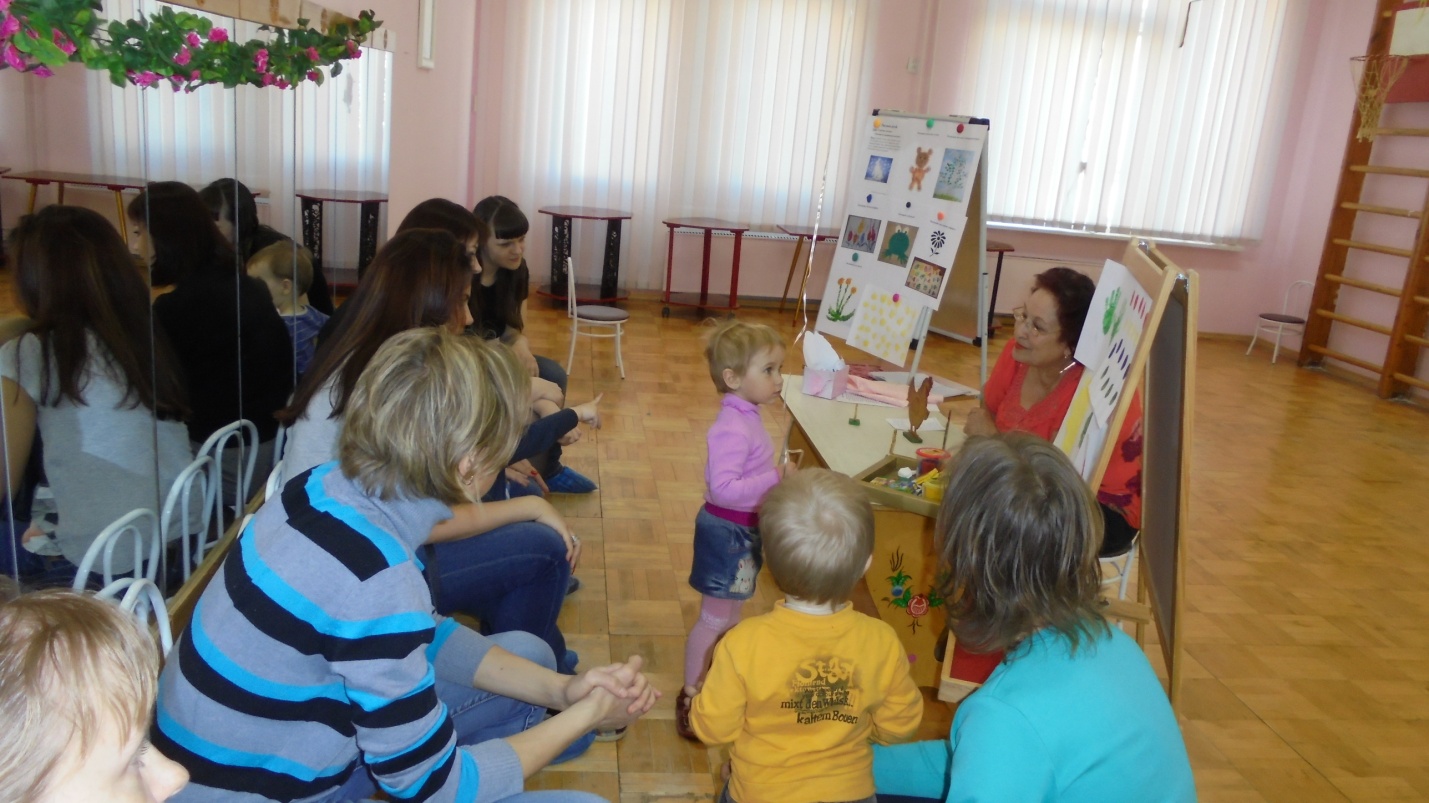 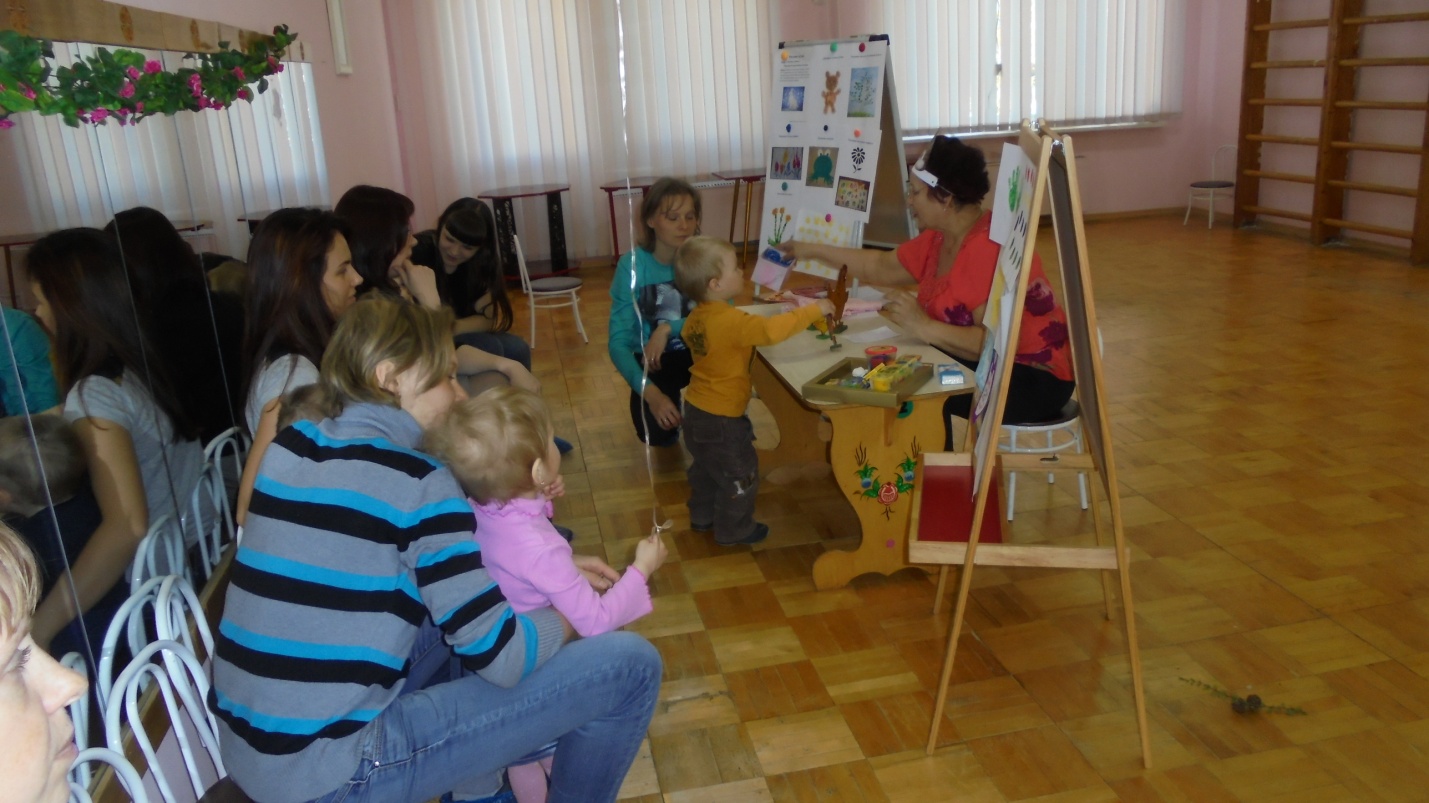 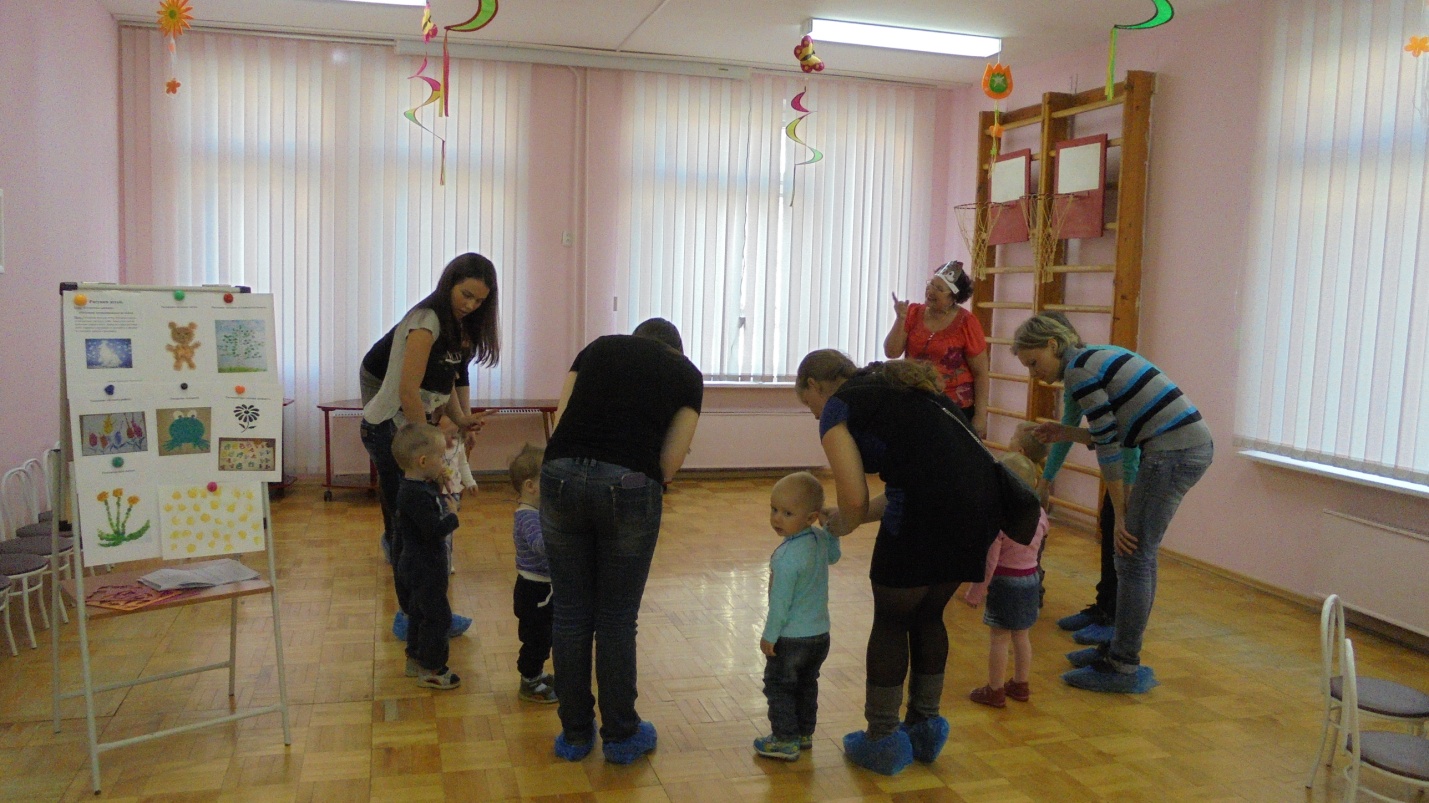 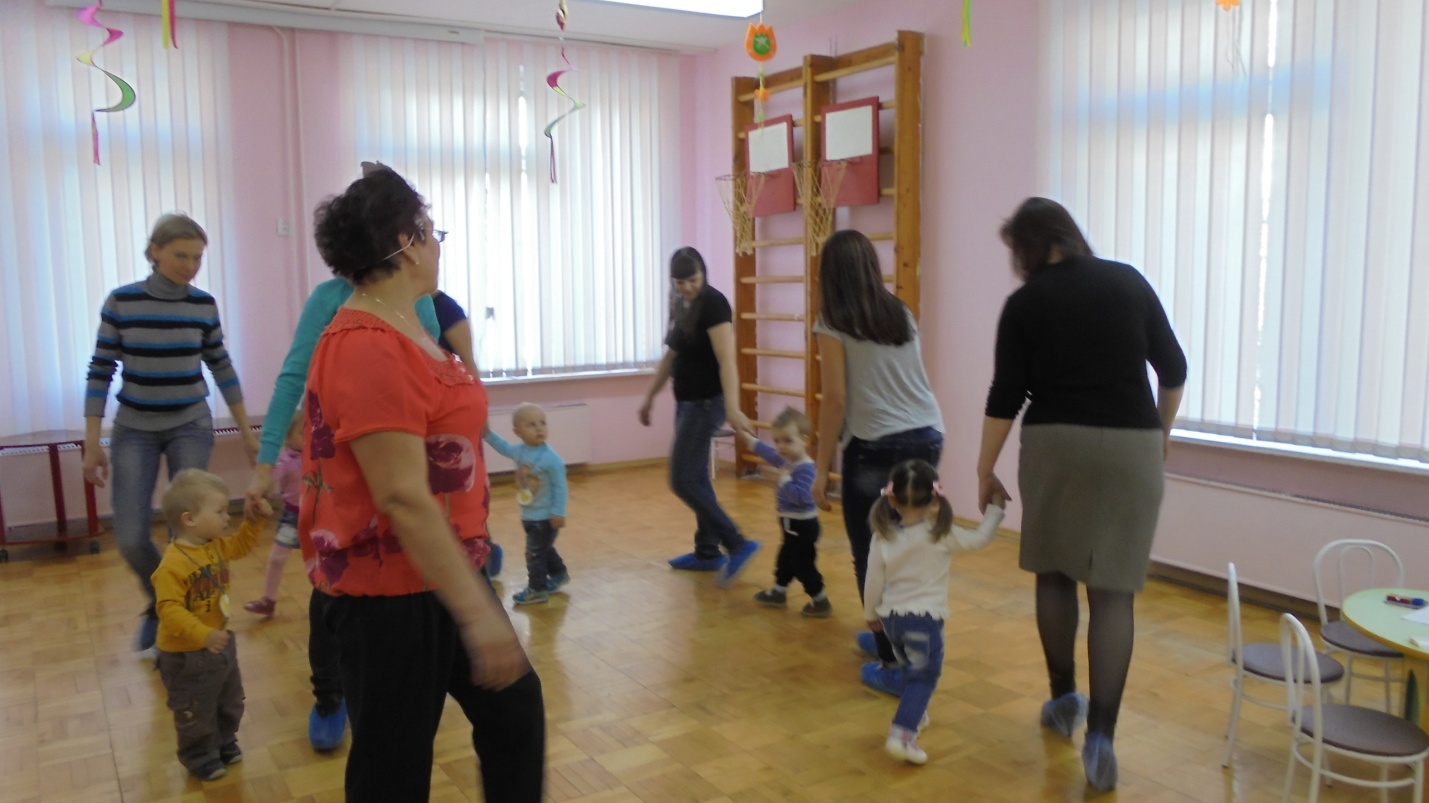 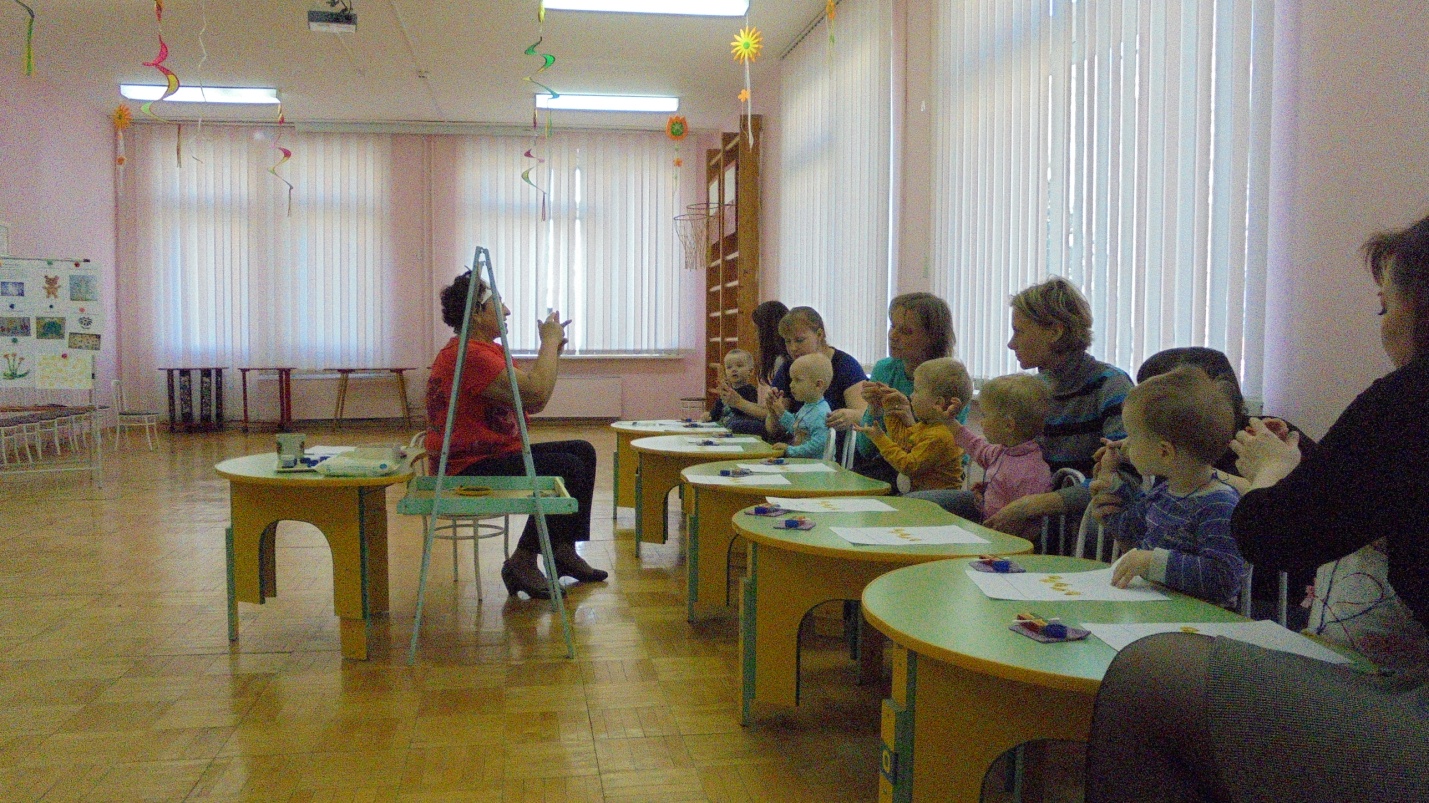 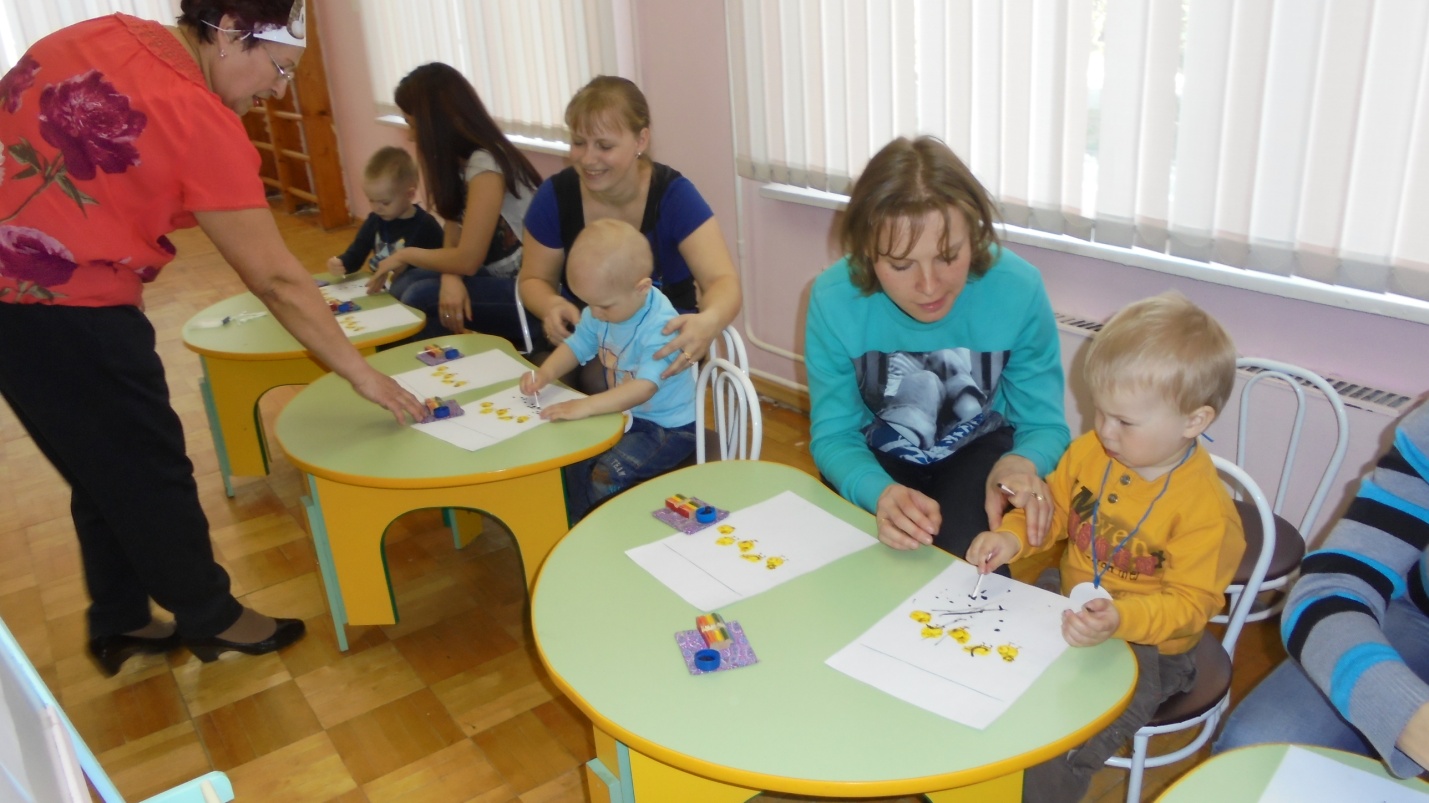 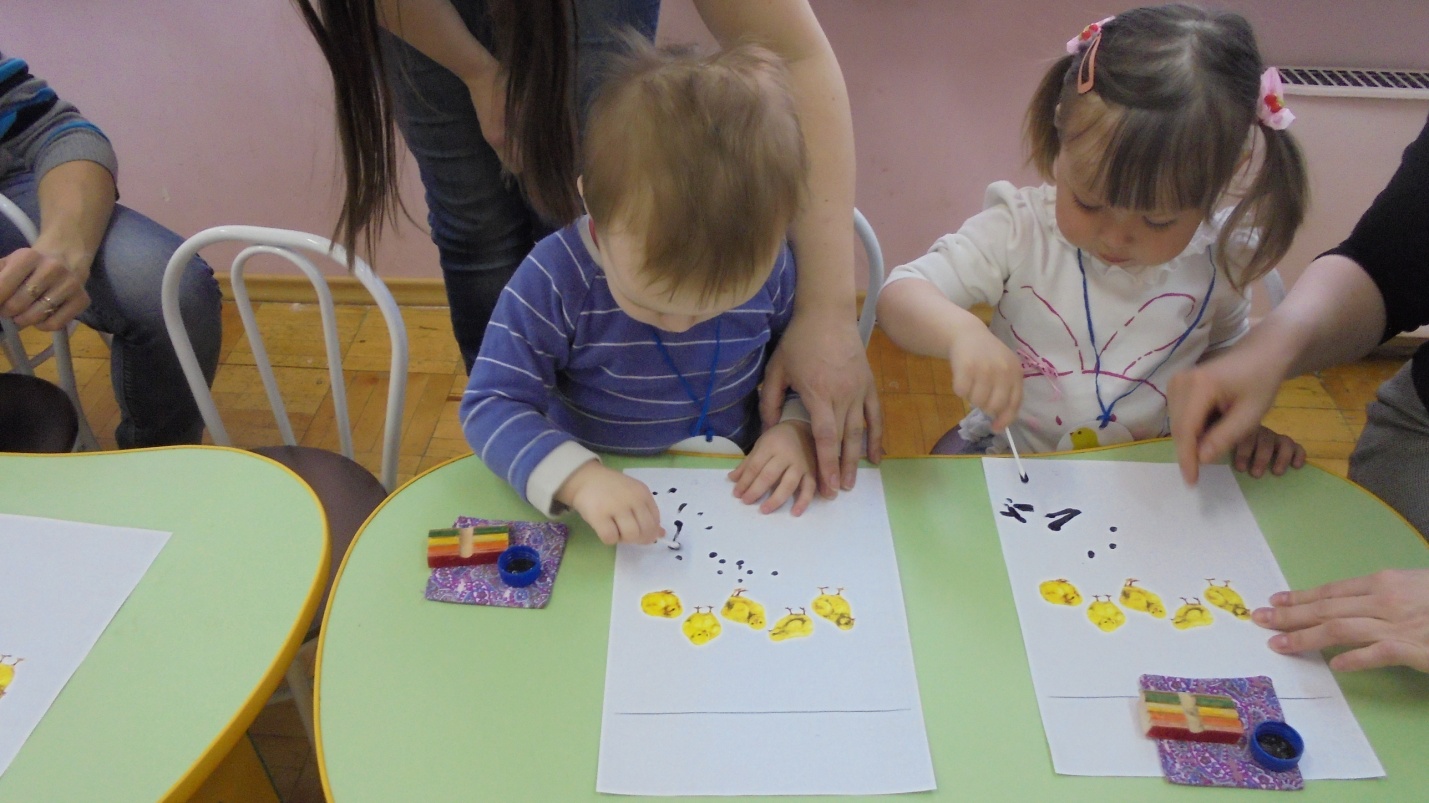 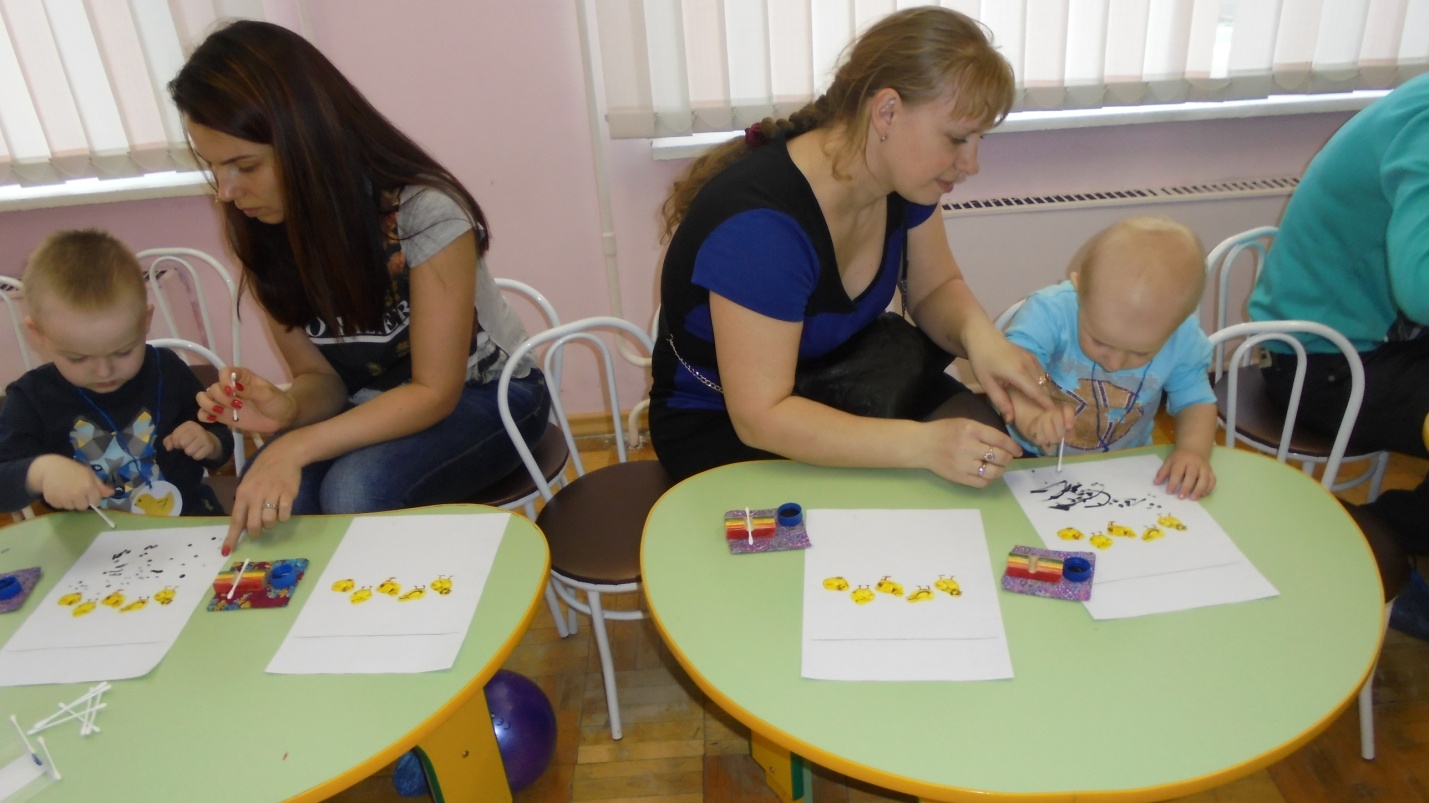 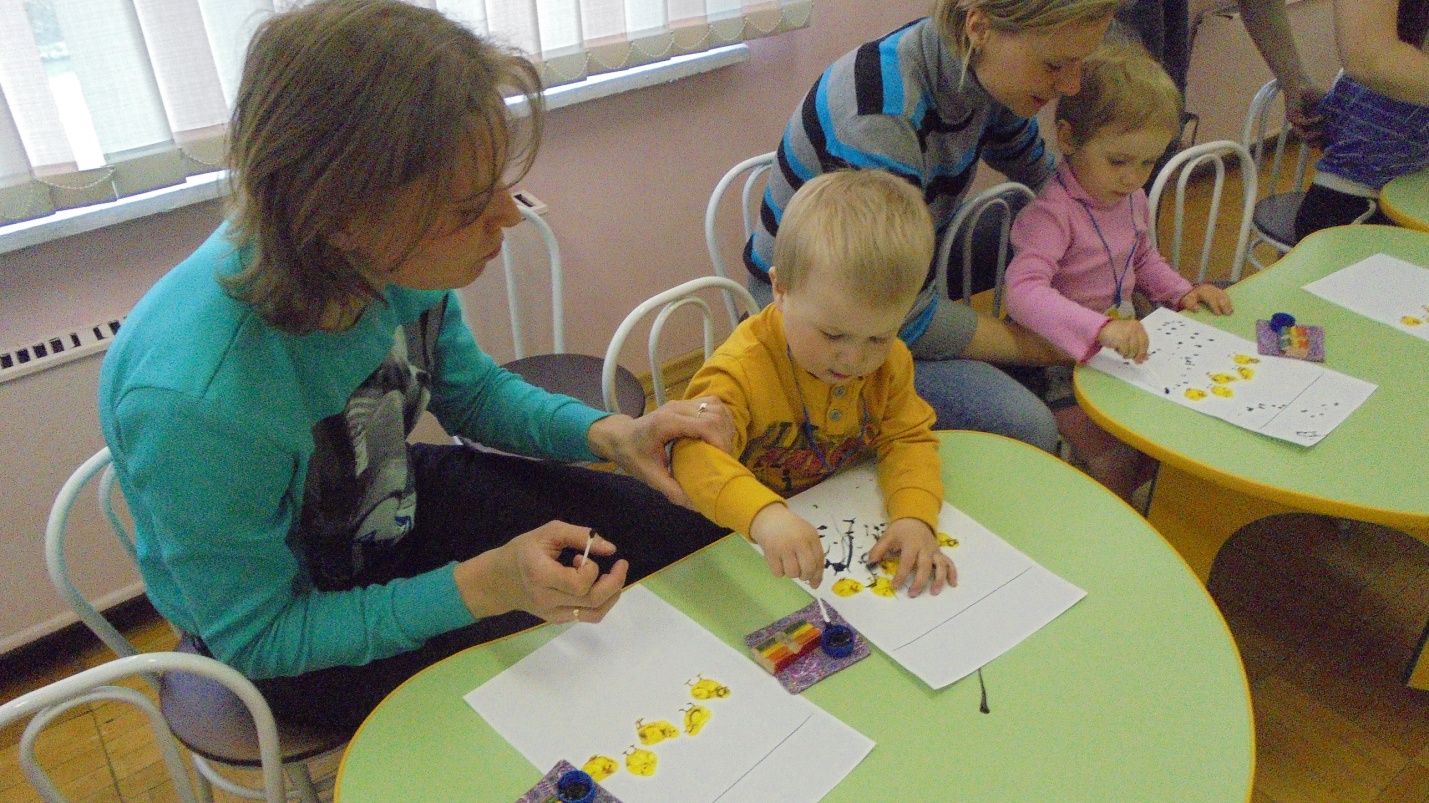 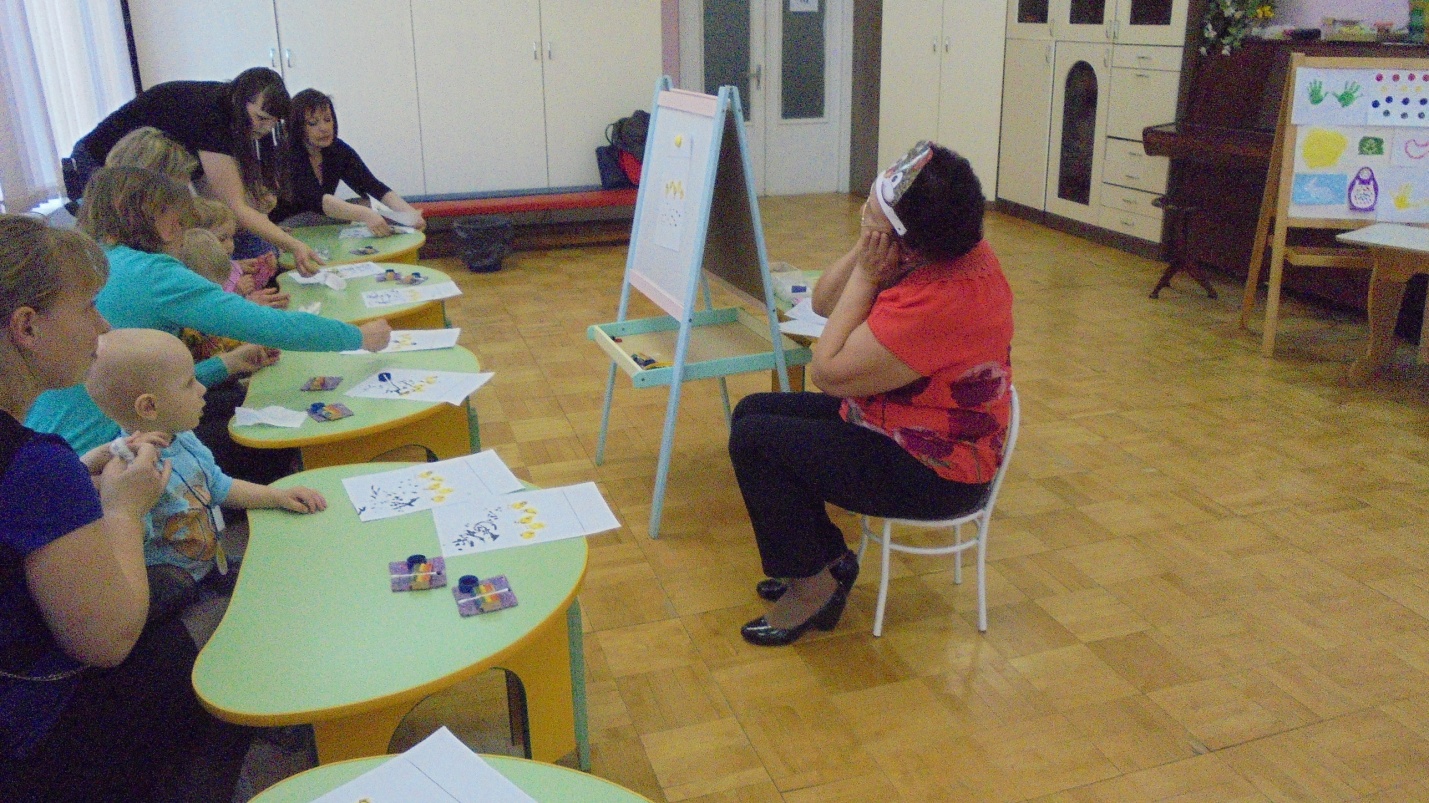 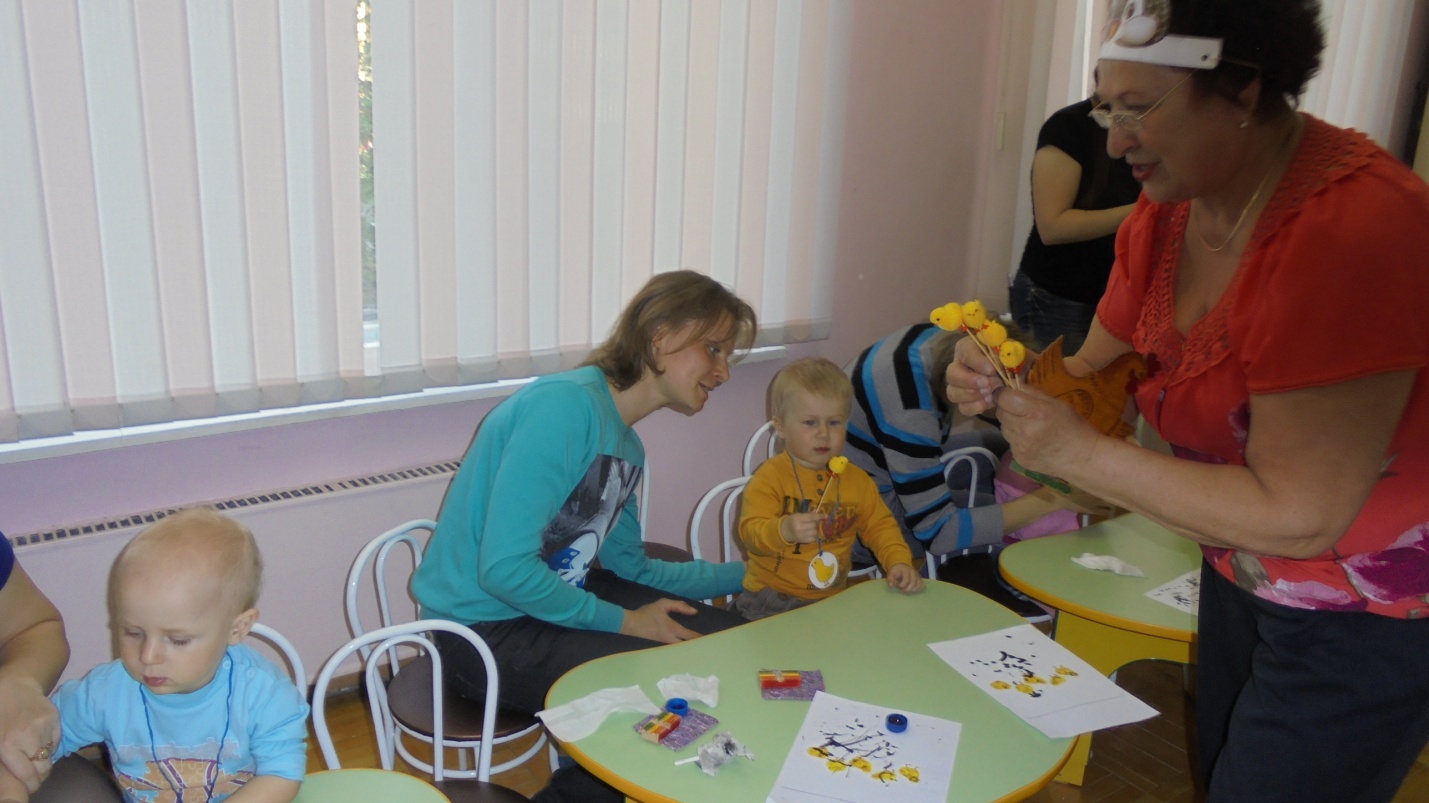 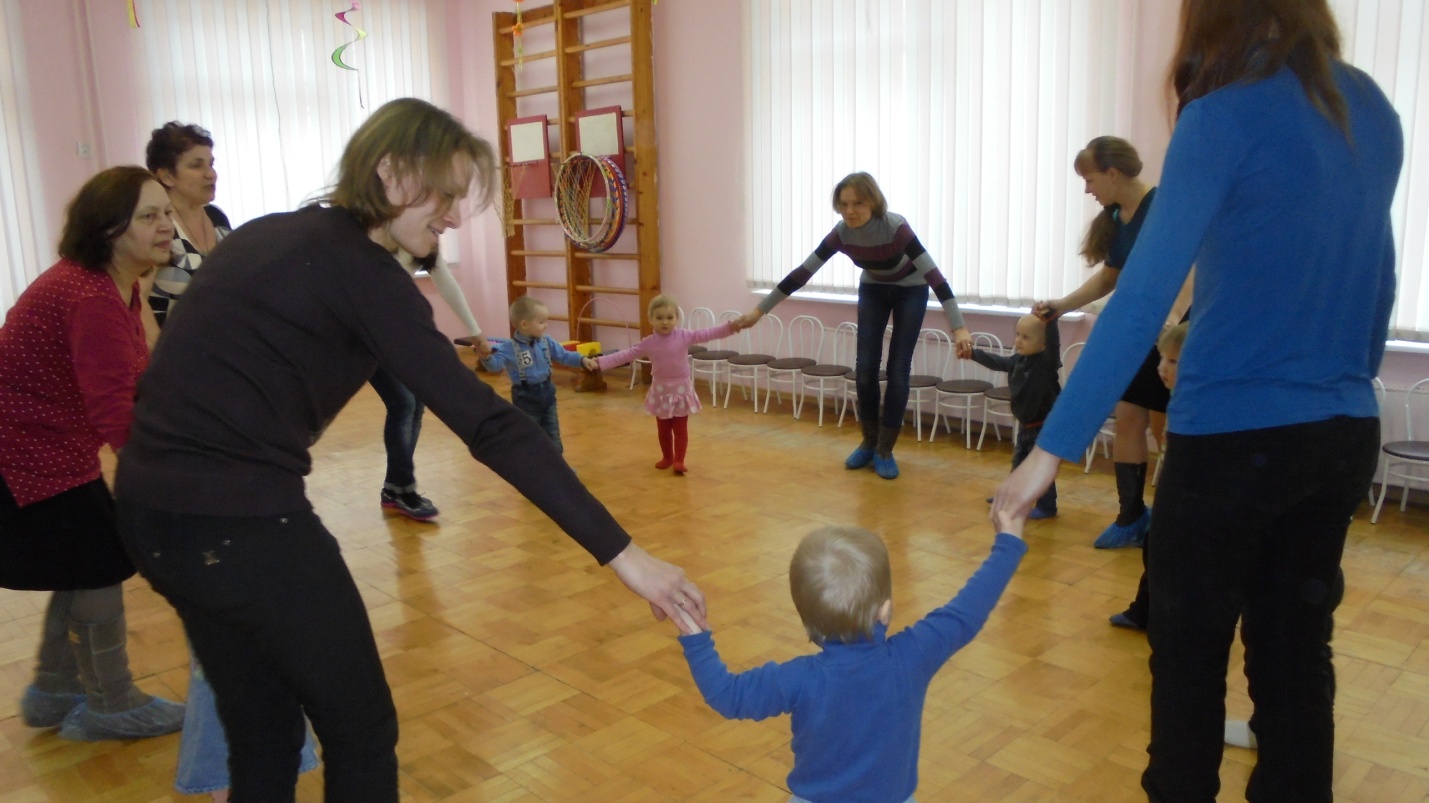 